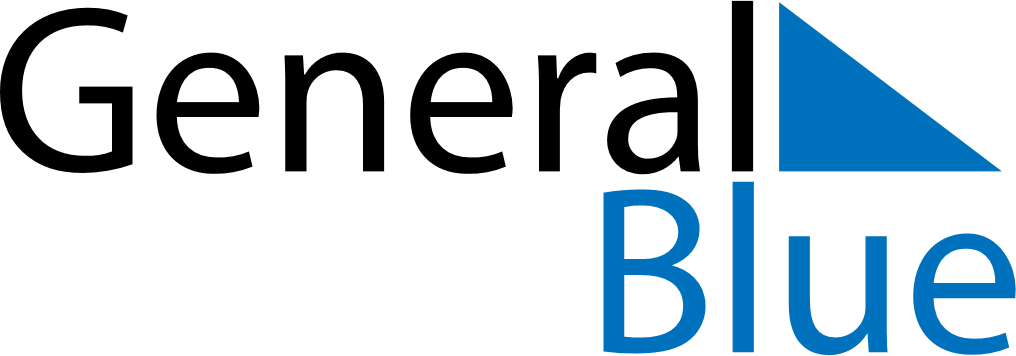 March 2029March 2029March 2029March 2029IcelandIcelandIcelandMondayTuesdayWednesdayThursdayFridaySaturdaySaturdaySunday123345678910101112131415161717181920212223242425Palm Sunday26272829303131Maundy ThursdayGood Friday